РЕСПУБЛИКА КАРЕЛИЯ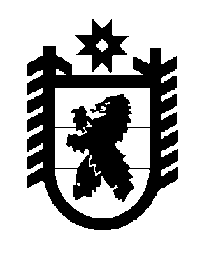 ПУДОЖСКИЙ МУНИЦИПАЛЬНЫЙ РАЙОН АДМИНИСТРАЦИЯ КРАСНОБОРСКОГО СЕЛЬСКОГО ПОСЕЛЕНИЯ186161, РК, Пудожский район, п. Красноборский, ул. Центральная, д. 1ПОСТАНОВЛЕНИЕ    18  июля  2018 г.                                                                                               № 29Об определении мест отбывания уголовных наказанийв виде обязательных работ и видов обязательных работна территории Красноборского сельского поселения В связи с имеющейся необходимостью, учитывая положения ст.ст. 49, 50 Уголовного кодекса Российской Федерации, ч.1 ст.25 Уголовно-исполнительного кодекса Российской Федерации,  администрация Красноборского сельского поселения ПОСТАНОВЛЯЕТ:               1. Деятельность лиц, осужденных к обязательным работам на территории Красноборского сельского поселения, организуется на предприятиях, учреждениях, организациях, не зависимо от их организационно-правовой собственности и расположенных на территории поселения (по месту жительства осужденного) по согласованию с органом, исполняющим наказание в виде обязательных работ   (согласно Приложению №1).              2. Определить по согласованию с органом, исполняющим наказание в виде обязательных работ, виды обязательных работ, на которых осужденные в свободное от основной работы или учебы время бесплатно выполняют общественно полезные работы согласно приговорам судов (согласно Приложению №2).               2. Копию настоящего Постановления направить в Медвежьегорский межмуниципальный филиал ФКУ УИИ УФСИН России по  Республике Карелия и предприятия, организации, учреждения, указанные в Приложении 1.               3. Постановление Администрации Красноборского сельского поселения от  11.12.2015г. года № 78 «Об определении мест отбывания уголовных наказаний в виде обязательных работ и видов обязательных работ на территории Красноборского сельского поселения» признать утратившим силу.           3.   Настоящее Постановление вступает в силу со дня официального опубликования в газете «Вестник Красноборского сельского поселения».И.о. Главы Красноборского сельского поселения                                                                                             О.А.СавинаПриложение №1                                                                                                   к Постановлению администрацииКрасноборского сельского поселения № 29 от 18.07.18г.«СОГЛАСОВАНО»Начальник Медвежьегорского межмуниципального филиала ФКУ УИИ УФСИН России по Республике Карелия________________С.А.ГордеевОБЯЗАТЕЛЬНЫЕ РАБОТЫ:Приложение № 2                                                                                                   к Постановлению администрацииКрасноборского сельского поселения № 29 от 18.07.18г.«СОГЛАСОВАНО»Начальник Медвежьегорского межмуниципального филиала ФКУ УИИ УФСИН России по Республике Карелия________________С.А.ГордеевВИДЫ ОБЯЗАТЕЛЬНЫХ РАБОТ, НА КОТОРЫХ ОСУЖДЕННЫЕ В СВОБОДНОЕ ОТ ОСНОВНОЙ РАБОТЫ ИЛИ УЧЕБЫ ВРЕМЯ БЕСПЛАТНО ВЫПОЛНЯЮТ ОБЩЕСТВЕННОПОЛЕЗНЫЕ РАБОТЫ СОГЛАСНО ПРИГОВОРАМ СУДОВБлагоустройство, очистка, озеленение населенных пунктов, устройство тротуаров.Восстановление и сохранение зон отдыха, скверов, обрезка деревьев, скашивание травы.Восстановление лесов поселения после пожаров, лесопосадка вырубленных лесов поселений, уход за лесными культурами в черте поселения.Обеспечение социальной поддержки населения (вспашка огорода, заготовка дров, косметический ремонт квартиры и т.д.)Очистка от снега объектов (в том числе крыш) социально-культурного, жилищно-коммунального назначения.Помощь в сфере социальной защиты населения, уходе за престарелыми, инвалидами.Работа по подготовке к отопительному сезону (ремонт производственных объектов и муниципального жилого фонда, заготовка и распиловка дров для муниципальных нужд.№ п/пНаименование организацииАдрес организацииФ.И.О. руководителяКоличество мест1Муниципальное казенное учреждение культуры «Красноборский Дом культуры»186161, РК, Пудожский район, п.Красноборский, ул.Центральая, д.1, Тел/факс 3-31-71Рыскова Светлана Владимировна22Администрация Красноборского сельского поселения186161, РК, Пудожский район, п.Красноборский, ул.Центральая, д.1, Тел/факс 3-31-71Соляной Петр Васильевич1